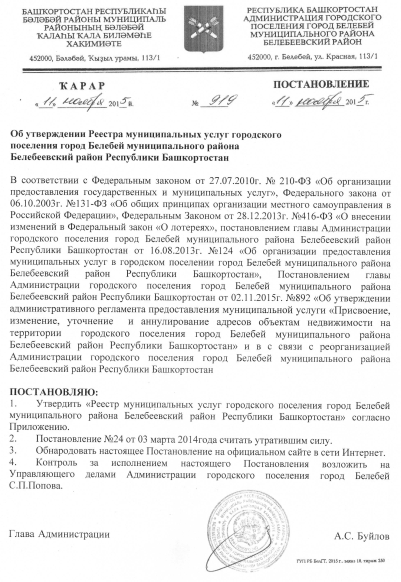 Приложение к Постановлению Главы Администрации от «11» нояб. 2015г. № 919Реестр муниципальных услуг (функций)Городского поселения город Белебей муниципального района  Белебеевский район Республики Башкортостан.I.Муниципальные услуги (функции), предоставляемые Администрацией городского поселения город Белебей муниципального района  Белебеевский район Республики Башкортостан.II.Услуги, которые являются необходимыми и обязательными для предоставления муниципальных услугАдминистрацией городского поселения город Белебей муниципального района Белебеевский район Республики Башкортостан.III. Услуги, предоставляемые муниципальными учреждениями и другими организациями, в которых размещается муниципальное задание и которые предоставляются (должны предоставляться) в электронном видеУправделами Администрации			                                                                         		С.П.Попов№п/пНаименование муниципальной услуги (функции)Наименование и  
реквизиты нормативных   
правовых актов,  
устанавливающих 
предоставление  
муниципальной услуги,     
в т.ч. НПА, утверждающего   
административный 
регламент предоставления  
муниципальной услуги (при наличии НПА)Показатели,  
характеризую-
щие объем    
муниципальной
услуги (функции)             (в соответствую-
щих единицах 
измерения)Наименование   
структурного   
подразделения       
Администрации городского поселения город Белебей 
муниципального района Белебеевский район РБ,   
которое      
предоставляет   
муниципальную   
услугуРезультат   
предоставления 
муниципальной 
услуги (для  
получателя)Получатель  
муници-пальной
услуги    
(функции)Наименова-ние и реквизиты норматив-ного правового акта, обосновы-вающего стоимость муници-пальной услуги123456799Архивный фондАрхивный фондАрхивный фондАрхивный фондАрхивный фондАрхивный фондАрхивный фондАрхивный фондАрхивный фонд1Выдача копий муниципальных правовых актовФедеральный закон от 06.10.2003 №131-ФЗ, Устав городского поселения город Белебей МР БР РБ , Постановление главы администрации городского поселения город Белебей МР БР РБ от 28.06.2012 г. № 72Количество   
предоставленных     
копий,  ед.     Общий отдел
Копия муниципального правового актаЮридическое лицо,физическое лицоЮридическое лицо,физическое лицоБесплатно2Выдача справок и выписок из домовых книгФедеральный закон от 06.10.2003 №131-ФЗ, Устав городского поселения город Белебей МР БР РБ, Постановление главы администрации городского поселения город Белебей МР БР РБ от 18.03.2013 г. № 38Количество справок, выписок, едОбщий отделСправка о составе семьи, справка с места жительства, справка на умершего, выписка из домовой книгиЮридическое лицо,физическое лицоЮридическое лицо,физическое лицоБесплатноЖилищно-коммунальное хозяйство, благоустройство, имущественный комплексЖилищно-коммунальное хозяйство, благоустройство, имущественный комплексЖилищно-коммунальное хозяйство, благоустройство, имущественный комплексЖилищно-коммунальное хозяйство, благоустройство, имущественный комплексЖилищно-коммунальное хозяйство, благоустройство, имущественный комплексЖилищно-коммунальное хозяйство, благоустройство, имущественный комплексЖилищно-коммунальное хозяйство, благоустройство, имущественный комплексЖилищно-коммунальное хозяйство, благоустройство, имущественный комплексЖилищно-коммунальное хозяйство, благоустройство, имущественный комплекс3.Выдача ордеров на проведение земляных работФедеральный закон от 06.10.2003 №131, Устав городского поселения город Белебей МР БР РБ, Постановление главы администрации городского поселения город Белебей МР БР РБ от 28.06.2012 г. № 73Количество выданных ордеров, ед.Отдел Жилищно-коммунального хозяйстваОрдер на проведение земляных работЮридическое лицо,физическое лицоЮридическое лицо,физическое лицоБесплатно4.Выдача разрешений на движение по автомобильным дорогам транспортных средств, осуществляющих перевозки тяжеловесных грузов и (или) крупногабаритных грузов по маршрутам, проходящим полностью или частично по дорогам местного значения в границах городского поселения города Белебей муниципального района Белебеевский район РБФедеральный закон от 06.10.2003 №131, Устав городского поселения город Белебей МР БР РБ, Постановление главы администрации городского поселения город Белебей МР БР РБ от 28.06.2012 г. № 71Количество выданных разрешений, ед.Отдел Жилищно-коммунального хозяйстваРазрешение на движение по автомобильным дорогамЮридическое лицо,физическое лицоЮридическое лицо,физическое лицоБесплатно5.Продление и выдача разрешений на складирование строительных материаловФедеральный закон от 06.10.2003 №131, Устав городского поселения город Белебей МР БР РБ, Постановление главы администрации городского поселения город Белебей МР БР РБ от 28.06.2012 г. № 74Количество выданных разрешений, ед.Отдел Жилищно-коммунального хозяйстваЮридическое лицо,физическое лицоЮридическое лицо,физическое лицоБесплатно6.Выдача разрешений на снос (пересадку) зелёных насажденийФедеральный закон от 06.10.2003 №131, Устав городского поселения город Белебей МР БР РБ, Постановление главы администрации городского поселения город Белебей МР БР РБ от 18.03.2013 г. № 37Количество выданных разрешений, ед.Отдел Жилищно-коммунального хозяйстваРазрешение на снос (пересадку) зелёных насажденийЮридическое лицо,физическое лицоЮридическое лицо,физическое лицоБесплатно7.Присвоение, изменение, уточнение  и аннулирование адресов объектам недвижимости Федеральный закон от 06.10.2003 №131, Устав городского поселения город Белебей МР БР РБ, Постановление главы администрации городского поселения город Белебей МР БР РБ от 02.11.2015 г. № 892Количество выданных постановлений и справок, ед.Общий отделПостановление Главы АдминистрацииЮридическое лицо,физическое лицоЮридическое лицо,физическое лицоБесплатноКонтрольные функцииКонтрольные функцииКонтрольные функцииКонтрольные функцииКонтрольные функцииКонтрольные функцииКонтрольные функцииКонтрольные функцииКонтрольные функции8.Муниципальный жилищный контрольФедеральный закон от 06.10.2003г. № 131-ФЗ,Федеральный закон от 11.11.2003г. №138-ФЗ, Постановление главы администрации городского поселения город Белебей МР БР РБ №100 от 19.06.2013г.Количество проведенных проверок,шт.Служба по муниципальному жилищному контролюАкт проверки, предписание об устранении нарушенийЮридическое лицо,физическое лицоЮридическое лицо,физическое лицоБесплатно9.Муниципальный земельный контрольФедеральный закон от 06.10.2003г. № 131-ФЗ,Федеральный закон от 11.11.2003г. №138-ФЗ, Постановление главы администрации городского поселения город Белебей МР БР РБ №115 от 30.07.2013г.Количество проведенных проверок,шт.Служба по муниципальному жилищному контролюАкт проверки, предписание об устранении нарушенийЮридическое лицо,физическое лицоЮридическое лицо,физическое лицоБесплатно10.Муниципальный лесной контрольФедеральный закон от 06.10.2003г. № 131-ФЗ,Федеральный закон от 11.11.2003г. №138-ФЗ, Постановление главы администрации городского поселения город Белебей МР БР РБ №134 от 29.08.2013г.Количество проведенных проверок,шт.Служба по муниципальному жилищному контролюАкт проверки, предписание об устранении нарушенийЮридическое лицо,физическое лицоЮридическое лицо,физическое лицоБесплатно11.Муниципальный контроль за сохранностью автомобильных дорог местного значенияФедеральный закон от 06.10.2003г. № 131-ФЗ,Федеральный закон от 11.11.2003г. №138-ФЗ, Постановление главы администрации городского поселения город Белебей МР БР РБ №135 от 29.08.2013г.Количество проведенных проверок,шт.Служба по муниципальному жилищному контролюАкт проверки, предписание об устранении нарушенийЮридическое лицо,физическое лицоЮридическое лицо,физическое лицоБесплатно№ п/пНаименование услугиОрганизации, предоставляющие данные услуги1231Выдача нотариально заверенных документов.*Нотариусы2Изготовление и выдача кадастровой выписки земельного участка. *Белебеевский филиал ФГБУ «Федеральная кадастровая палата Росреестра» по Республике Башкортостан , и др.3Подготовка проекта акта предварительного согласования места размещения объекта. *МУП «Архитектура и градостроительство»,  МУП ОКС4Предоставление схемы организации дорожного движения на период производства строительно-монтажных работ.ГИБДД5Предоставление исполнительной съемки земельного участка в масштабе 1:500, отображающая расположение объекта адресации, инженерно-технического обеспечения и планировочную организацию земельного участка. *МУП «Архитектура и градостроительство», ИП Юшманов, ООО «Геоцентр»; иные организации, имеющие лицензию на картографическую  и геодезическую деятельность6Изготовление и выдача кадастрового паспорта земельного участка. *Белебеевский межрайонный филиал ГУП БТИ РБ,  МУП «Архитектура и градостроительство», ООО «Геоцентр», иные организации7Изготовление и выдача технического паспорта. *Белебеевский межрайонный филиал ГУП БТИ РБ, МУП ОКС8Предоставление согласованной проектной документации на производство земляных работ. *Организации, осуществляющие обслуживание инженерных коммуникации и прочие (согласно ордера)9Предоставление чертежей генерального плана, плана благоустройства, сводного плана инженерных сетей, согласованного с владельцами инженерных коммуникаций. *МУП «Архитектура и градостроительство», иные организации. Организации, осуществляющие обслуживание инженерных коммуникаций10Выдача разрешения на строительство (реконструкцию) зданий и сооружений. *МУП «Архитектура и градостроительство», иные организации11Изготовление и выдача домовой книгиОтдел Управления Федеральной миграционной службы России по РБ в г. Белебее№п/пНомер расходного обязательства согласно Реестру расходных обязательств  Наименование муниципальной услугиНаименование и  реквизиты     
нормативного  правового акта,  
устанавливающего 
предоставление  муниципальной   
услуги,  утверждающего   
административный  регламент и (или)  стандарт качества 
предоставления  муниципальной   
услуги (при  наличии      
нормативных правовых актов)Показатели,  
характеризующие объем    
муниципальной
услуги (человек)Наименование   
учреждения,   
которое      
предоставляет   
муниципальную   
услугуРезультат   
предоставления 
муниципальной 
услуги (для  
получателя)Получатель  
муниципальной
услуги    
(физическое 
или     
юридическое 
лицо)Наименование и реквизиты нормативного правового акта, обосновывающего стоимость муниципальной услуги